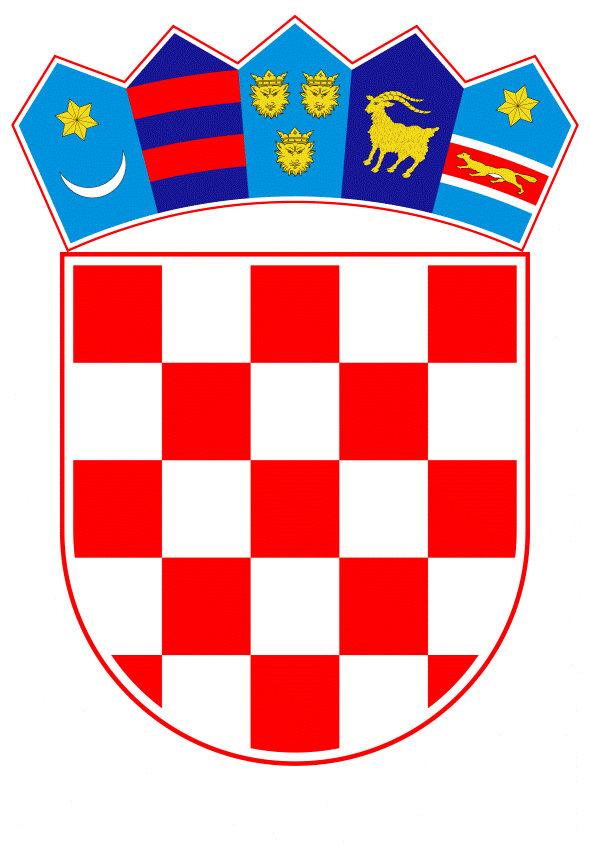 VLADA REPUBLIKE HRVATSKEZagreb, 3. veljače 2022.______________________________________________________________________________________________________________________________________________________________________________________________________________________________PrijedlogNa temelju članka 31. stavka 3. Zakona o Vladi Republike Hrvatske („Narodne novine“, br. 150/11., 119/14., 93/16. i 116/18.), Vlada Republike Hrvatske je na sjednici održanoj _____________ 2022. donijelaZ A K L J U Č A K1.	Prihvaća se 15. izvješće o primjeni Europske socijalne povelje u Republici Hrvatskoj (pojednostavljeno izvješće), a u vezi s poduzetim mjerama za ostvarivanje usvojenih odredbi Europske socijalne povelje, u tekstu koji je dostavilo Ministarstvo rada, mirovinskoga sustava, obitelji i socijalne politike aktom, KLASA: 910-04/21-06/01, URBROJ: 524-03-02-02/2-22-17, od 17. siječnja 2022.2.	Zadužuje se Ministarstvo rada, mirovinskoga sustava, obitelji i socijalne politike da, putem Ministarstva vanjskih i europskih poslova, dostavi Vijeću Europe Izvješće iz točke 1. ovoga Zaključka, u prijevodu na engleski jezik.KLASA:	URBROJ:	Zagreb,										       PREDSJEDNIK									mr. sc. Andrej PlenkovićO B R A Z L O Ž E N J ENa temelju odredbe članka 21. Europske socijalne povelje i odredbe članka 6. Dodatnog protokola Europskoj socijalnoj povelji („Narodne novine - Međunarodni ugovori“, broj 15/02.), propisana je obveza podnošenja izvješća o mjerama koje se poduzimaju u svrhu primjene prihvaćenih odredbi Europske socijalne povelje i Dodatnog protokola, koje podnose vlade država članica Vijeća Europe.Sukladno navedenome, Republika Hrvatska obvezna je podnijeti 15. izvješće o primjeni Europske socijalne povelje u Republici Hrvatskoj (pojednostavljeno izvješće).Navedeno izvješće sadrži informacije o poduzetim mjerama u odnosu na odluku Europskog odbora za socijalna prava usvojenu povodom podnesene kolektivne pritužbe u predmetu Sveučilišne žene Europe protiv Republike Hrvatske.Slijedom navedenoga, predlaže se Vladi Republike Hrvatske prihvaćanje 15. izvješća o primjeni Europske socijalne povelje u Republici Hrvatskoj (pojednostavljeno izvješće), koje je izradilo Ministarstvo rada, mirovinskoga sustava, obitelji i socijalne politike nadležno za međuresornu koordinaciju te izradu godišnjih izvješća o primjeni Europske socijalne povelje u Republici Hrvatskoj. Predlagatelj:Ministarstvo rada, mirovinskoga sustava, obitelji i socijalne politike Predmet:15. izvješće o primjeni Europske socijalne povelje u Republici Hrvatskoj (pojednostavljeno izvješće) 